Acceso (acceso.ku.edu)Unidad 3, AlmanaqueEl huracán MaríaEl Nuevo Día(Presentador) President Trump declared an emergency today in Puerto Rico. (Sonido de viento, lluvia y temporal)(Presentador) Culebra fue una de las islas municipios que recibió fuertes vientos del huracán Irma.(Presentadora) María is expected to become a hurricane later on. Its path has actually found the path of Irma.(Presentador) Puerto Rico está enfrentando por primera vez en unos 85 años un huracán categoría cinco. (Oficial) Aquí hay que evacuar, hay que hacer desalojo, dejándole saber a todos los ciudadanos que esto es un peligro. (Sonido de temporal, agua en riada, sirenas de emergencias)(Presentador) There are no lights, it is dark, entirely dark, and apparently, it could take months to take the power back on. Just think about that for a second in the modern world, month with no power. This is part of the United States of America. (Música, canción a continuación)No es demasiada la casualidadQue grandes cosas pasen cuando vivimos en hermandadSe sorprendió hasta la naturalezaAl ver que tu belleza no es algo que se pueda arruinarY una prueba más nos brindó el destinoPara poder dar la mano al vecinoY unidas en oracionesAgradecer que estamos vivosIsla benditaLos ángeles te consuelanTu pueblo precioso grita este coroIsla benditaTu corazón tiene espuelasTu gente nunca se quitaIsla benditaLos ángeles te consuelanTu pueblo precioso grita este coroIsla benditaTu corazón tiene espuelasTu gente nunca se quitaY aunque se enfrente a la tempestadTú no te detendrásGente valiente ya se levantaráMi pueblo es unoVoy al 20 de Septiembre con el paso de MaríaDecían que la isla nunca se levantaría Que iba a desaparecer, que buscarán para donde correrPero nos levantamos más fuertes, con más poderLa bendición del padre con la unción del hijoNo te dejes llevar por lo que el noticiero dijo "Va a partirnos por el medio, no va a haber supervivencia"Y aquí estamos de nuevo, desafiando la cienciaOtro capítulo de este país marcando cicatrizMi orgullo si hablan de PR, yo soy de allí Puede cambiar el clima pero nada nos lastimaFrente en alto, boricua vamos para encima Cien veces nos caemos y mil nos levantamosSi esto se pone malo nos ayudamosLa bandera llevamos como quien lleva los honoresY en momentos como este, no existen los coloresUn pueblo unificado protegidos por la nena peroPoco a poco mi isla se recupera Con las palmeras más bonitas del CaribeQue en Playita de Flamenco, mi elenco es que reviveLa manos nos damos bailando nuestro reguetón Así todo lo malo lo echamos al fogón Y hacemos un fiestón para pasar temporalLa luna estará ahí para alumbrarnosAy ¿Qué fuera de mí sin ti?¿Qué fueran de mis noches si no canta el Coquí? Los ángeles te consuelanTu pueblo precioso grita este coroHay que seguir caminandoBorinquen me esperaTu corazón tiene espuelasTu gente nunca se quitaIsla benditaLos ángeles te consuelanTu pueblo precioso grita este coroIsla benditaTu corazón tiene espuelasTu gente nunca se quita¡Arriba!Con el corazón en la manoY la frente en alto, vamos para adelanteVamos para adelanteNunca echado para atrás A paso de giganteBori vamos alláVamos para adelanteNunca echado para atrásNos ponemos los guantes Como TrinidadCanto hoy al necesitadoLos héroes se dejaron verCuidándonos día a día entre hermanosEse será nuestro placerVamos para adelanteNunca echado para atrásA paso de gigante, bori vamos allá Vamos a ponerle sentimientoVamos a ponerle corazónVamos toditos de la manoEsa será nuestra misiónVamos para adelanteNunca echado para atrásNos ponemos los guantes Como Trinidad Dando al necesitado Amor que inspira la feCuidándonos como hermanos Es nuestro deber, es nuestro deberVamos para adelanteNunca echado para atrásA paso de gigante, bori vamos alláPorque esta no es la primera vez, mi hermano boricuaOye, que nos tenemos que unirY si mi pueblo me necesitaMe pinto de rubio por mi paísVamos para adelanteNunca echado para atrásNos ponemos los guantesComo Trinidad Cuando la cosa se pone difícilHay que levantarse y meter el pechoHombro con hombro, mano con manoY demostramos de qué estamos hechoYo me unoDime si tú Dime si túYo me uno Dime si tú Dime si tú Yo me uno Dime si tú Dime si túAbrir nuevos caminosYo me unoDime si tú Dime si tú Yo me unoDime si tú Dime si túThis work is licensed under a 
Creative Commons Attribution-NonCommercial 4.0 International License.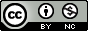 